
Иркутская область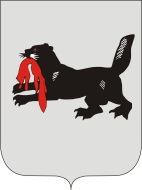 Иркутская городская № 4территориальная избирательная комиссия(Свердловский округ)г. ИркутскОб обеспечении сохранности документацииВ целях обеспечения сохранности документов участковых избирательных комиссий (включая бюллетени для голосования) документации по общероссийскому голосованию по вопросу одобрения изменений в Конституцию Российской Федерации (далее – документы), Иркутская городская № 4 территориальная избирательная комиссия (Свердловский округ)РЕШИЛА:Определить помещение, в котором располагается Иркутская городская № 4 территориальная избирательная комиссия (Свердловский округ), местом хранения документов участковых избирательных комиссий участков для голосования с № 688 по № 761 (далее – участковые избирательные комиссии)  до их передачи в территориальную избирательную комиссию в сроки, установленные постановлением Центральной избирательной комиссии от 10 июня 2020 года № 252/1861-7 «О Порядке хранения и передачи в архив документов, связанных с подготовкой и проведением общероссийского голосования по вопросу одобрения изменений в Конституцию Российской Федерации».Председателям участковых избирательных комиссий обеспечить передачу указанных в пункте 1 настоящего решения документов одновременно с передачей в Иркутскую городскую № 4 территориальную избирательную комиссию (Свердловский округ) протокола участковой избирательной комиссии об итогах голосования по вопросу одобрения изменений в Конституцию Российской Федерации.Довести настоящее решение до сведения участковых избирательных комиссий.Разместить настоящее решение на Интернет-сайте Иркутской городской № 4 территориальной избирательной комиссии (Свердловский округ).Р Е Ш Е Н И ЕР Е Ш Е Н И Е20 июня 2020 года№ 124/612Председатель комиссииА.И. ЖуковскийСекретарь комиссииЕ.Г. Деранжулина